Matúškovský beh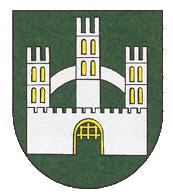 2019      .     Organizátor: obec Matúškovo, Občianske združenie DAM Šport MatúškovoRočník: 2. RočníkTermín: 06. 07. 2019 (sobota) zahájenie podujatia: 8,30 hod.Miesto: Matúškovo, okr. Galanta, štart/cieľ pred kultúrnym domomVzácny hosť: Mgr. Juraj Benčík -čestný občan Matúškova, člen Siene slávy od r. 2014Parkovanie: Futbalový štadión OFC Matúškovo (smerové tabule)Popis trate: 3 km – jeden okruh (3000m),  10 km – tri okruhy (3,300m)Na asfaltovom povrchu v obci Matúškovo za dopravy v jednom jazdnom pruhu (oddelené dopravným značením)Štartovné: Hlavný beh (10km): online 8 €, na mieste 10 €,	 Hobby beh (3km): 5€	 Detské kategórie: zdarmaKategórie a časový rozpis:Detské kategórie: štart 9:30 hod. 
Mini – chlapci a dievčatá: 1 – 5 rokov  (rok narodenia 2014-2018) = 100 m
Deti – chlapci a dievčatá:  6 – 8 rokov  (rok narodenia 2011-2013) =  300 m
Junior – chlapci a dievčatá 9 – 13 rokov (rok narodenia 2006-2010) =  600 mHlavný beh 10 km: štart 10:30 hod.A – muži do 39 rokov (rok narodenia 1980-2001)
B – muži od 40 do 49 rokov (rok narodenia 1970-1979)
C – muži od 50 do 59 rokov (rok narodenia 1960-1969)
D – muži nad 60 rokov (rok narodenia 1959 a starší)
F – ženy do 34 rokov (rok narodenia 1985-2001)
G – ženy od 35 do 49 rokov (rok narodenia 1970-1984)
H – ženy nad 50 rokov (rok narodenia 1969 a staršie)Hobby beh 3 km: štart 10:00 hod.A – muži, B – ženyMaximálny počet štartujúcich je 300 bežcov !!!Prezentácia: V kultúrnom dome najneskôr 30 min pred štartom danej kategórie.Ceny: Prví traja v každej kategórii obdržia diplomy a medaily.Účastnícku medailu obdrží každý účastník behu, ktorý prebehne cieľom.Tombola: 45 minút po skončení hlavnej kategórie – Hlavná cena: TelevízorKontakt: 	Miroslav Kontár, tel.: 0908 423 832, e-mail: mirotechna@centrum.sk		Dušan Grujbár, tel. 0905 483 768, e-mail: grujbardusan@gmail.comUpozornenie: Každý pretekár štartuje na vlastnú zodpovednosť a prihlásením na preteky potvrdzuje, že je zdravotne spôsobilý absolvovať ich. Behá sa podľa pravidiel SAZ.Usporiadateľ nezodpovedá za stratu cenností.